Compte rendu de l’assemblée générale du 13 mai 20221 Présentation d’ATTAC France par Michel Bastide (voir note jointe)Créé en 1998 ce mouvement, qui compte  près de 10 000 adhérents, a pour double objet : la lutte contre le pouvoir financier et l’animation de l’action citoyenne (particulièrement sur le plan social et sur le plan environnemental).2 Présentation du rapport d’activités d’ATTAC du comité Périgueux-Nontron par Michel BastideNotre comité local compte près de 50 adhérents (la Dordogne regroupant 85 adhérents).Fonctionnant en partenariat avec notamment la Confédération paysanne et l’association Ciné-cinéma, il a pu mener des actions sur des thèmes variés : aide à la création des AMAP ;  lutte pour un retour à la gestion publique de l’eau à Périgueux ; lutte contre les OGM ; actions contre la réforme des retraites, contre la réforme territoriale, contre les accords de libre-échange (TAFTA et CETA), contre l’évasion fiscale.Plus récemment il a participé aux différentes manifestations contre le pass vaccinal, pour la levée des brevets des vaccins, contre le dispositif de la loi du 25 mai 2021 de sécurité globale.L’un de ses membres, Damien Meaud, a présenté un exposé sur les conditions de protection de sa vie privée dans le numérique.
Autres démarches : rencontre avec le comité ATTAC de Bergerac à Bourrou, soutien du groupe Fred Zeller de La libre pensée dans son action de protestation contre le contrat dit « d’engagement républicain » du conseil départemental, actions d’affichage sur les points relais d’Amazon, animation de la projection du film « Media Crash – qui a tué le débat public ? » à Nontron, animation de la projection du film « A demain mon amour » sur le travail des sociologues Pinçon-Charlot par Bernard TEPER ; membre  du conseil scientifique d’ATTAC.3 Présentation du rapport financier par Christian NaudetLes soldes des différents comptes au 31 décembre 2021 s’élèvent aux sommes suivantes :- compte départemental : 3800 €- compte de notre comité : 3700 €- caisse : 717 €.4 Présentation de l’action « déchets » par Jean-Marc ChampeauxNotre comité est représenté par Christian Naudet et Jean-Marc Champeaux dans le collectif de lutte contre le nouveau dispositif de gestion des déchets en Dordogne (collectif qui regroupe la SEPANSO, l’union CGT des retraités, DIGD, ATTAC)5 Election de nouveaux membres du conseil d’administration :Nicole Viguier et Jean-Marc Champeaux ont été élus à l’unanimité au nouveau conseil dontl’administration est collégiale.6 Evolution en DordogneLe comité ATTAC de Bergerac vient de décider sa dissolution : nous étudierons donc, lors de notre prochain conseil d’administration, les modalités de fonctionnement avec un seul comité ATTAC pour la Dordogne 7 Conférence de Bernard TEPERBernard TEPER est intervenu, en clôture de notre AG, sur le thème de la santé en France. Rappelons qu’il est co-auteur de l’ouvrage « Contre les prédateurs de la santé » (éditions Osez la République sociale)Il a exposé les mécanismes de marchandisation de la santé selon le principe primaire suivant : privatisation des secteurs rentables de la santé et socialisation des secteurs non rentables pour les actionnaires. En soulignant que ce processus a été entamé il y a une quarantaine d’années mais s’est accéléré pendant les derniers quinquennats, la part du budget de la protection sociale réservée aux dividendes ne cessant d’augmenter.3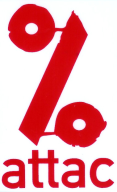 PERIGUEUX-NONTRONContacts :perigueux@attac.orghttp://local.attac.org/attac24/https://www.facebook.com/attac.perigueux.nontronIl s’agit tout simplementde se réapproprierensemblel’avenir de notre monde